Publicado en Madrid el 24/05/2023 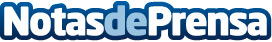 Federico Welsh, nuevo Chief Human Capital Officer de NEORISFederico Welsh es abogado corporativo y cuenta con más de 20 años de experiencia trabajando en empresas multinacionales de primer nivel y en estudios jurídicosDatos de contacto:ATREVIA915640725 Nota de prensa publicada en: https://www.notasdeprensa.es/federico-welsh-nuevo-chief-human-capital Categorias: Internacional Derecho Finanzas Nombramientos Recursos humanos http://www.notasdeprensa.es